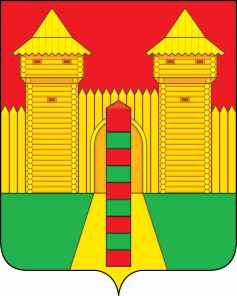 АДМИНИСТРАЦИЯ  МУНИЦИПАЛЬНОГО  ОБРАЗОВАНИЯ «ШУМЯЧСКИЙ   РАЙОН» СМОЛЕНСКОЙ  ОБЛАСТИПОСТАНОВЛЕНИЕот 15.03.2022г. № 120          п. ШумячиВ соответствии с Положением «О Почётной грамоте Администрации                          муниципального образования «Шумячский район» Смоленской области»,                        утвержденным постановлением Администрации муниципального образования                «Шумячский район» Смоленской области от 08.07.2010 г. № 106 (в редакции                    постановления Администрации муниципального образования «Шумячский район» Смоленской области от 28.02.2018 г. № 82), на основании ходатайства директора МБУДО  «Шумячская ДШИ»  Е.А.Крупеньковой от 01.03.2022 г. № 6Администрация муниципального образования «Шумячский район»                          Смоленской областиП О С Т А Н О В Л Я Е Т:Наградить Почётной грамотой Администрации муниципального образования «Шумячский район» Смоленской области Новикову Аллу Павловну, преподавателя Муниципального бюджетного учреждения дополнительного образования                         «Шумячская детская школа искусств» за  многолетний труд, добросовестное                        отношение к трудовым обязанностям и в связи с  празднованием  Дня работника      культуры.Глава муниципального образования«Шумячский район» Смоленской области                                                А.Н. ВасильевО награждении Почётной грамотой  Администрации муниципального                образования «Шумячский район»        Смоленской области  А.П. Новиковой                     